WYŻSZA SZKOŁASPOŁECZNO- GOSPODARCZA 
W PRZEWORSKU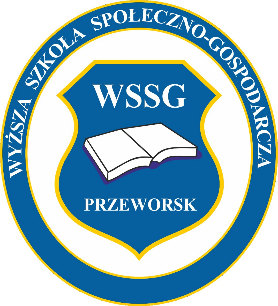 WYDZIAŁ EKONOMIIKIERUNEK ZARZĄDZANIE(Imię nazwisko)nr albumu: …Tytuł pracyPrzeworsk …………...Praca licencjacka/magisterskanapisana pod kierunkiem:……………………………………..